Załącznik nr  U9 do umowy trójstronnej o realizację stażuSPRAWOZDANIE Z UDZIAŁU W STAŻU  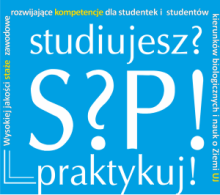 w ramach realizowanego projektu pn.
Wysokiej jakości staże zawodowe rozwijające kompetencje  dla studentek i studentów kierunków biologicznych i nauk o Ziemi Uniwersytetu Jagiellońskiego, UDA-POWR.03.01.00-00-S178/15Zrealizowany program stażu – zadania, czas ich realizacji (w godzinach), krótki opis zdobytej wiedzy
i umiejętności:Inne, w tym rodzaj nabytych umiejętności praktycznych i nabytych/podniesionych kompetencji (samoorganizacyjnych, interpersonalnych i zawodowych – w kontekście kierunku studiów stażysty):………………………………………….. 				………………………………………….. (miejscowość, data)       					 (Podpis i pieczęć przyjmującego na staż)…………………………………………..				…………………………………………..(miejscowość, data)       					 (Podpis opiekuna stażu)…………………………………………..				…………………………………………..(miejscowość, data)					(Podpis stażysty)	…………………………………………..	         			…………………………………………..(miejscowość, data)					(Podpis konsultanta ds. programów stażowych)Zatwierdzam:Kraków, 	……………………..					…………………………………………..		(miejscowość, data)  					(Podpis kierownika Projektu)Imię i nazwisko stażystyNazwa przyjmującego na stażImię i nazwisko opiekuna stażystyOkres realizacji stażuOd                             2017 r. Do                                     2017 r.